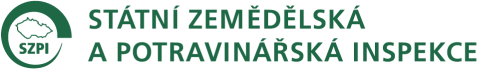 ÚSTŘEDNÍ INSPEKTORÁT	 Květná 15, 603 00 Brno	 tel.: 543 540 201, fax: 543 540 202	 e-mail: epodatelna@szpi.gov.cz, ID datové schránky: avraiqgSVÚ PrahaXXXSídlištní 136/24,165 03 PRAHA 6 - LYSOLAJEObjednávka rozboru na stanovení reziduí fipronilu (kód XXX)Vážený pane inženýrežádáme Vás o stanovení reziduí pesticidu fipronil v zaslaných vzorcích vajec a drůbežího masa. Odběry výše uvedených výrobků se uskuteční v termínu XXX všemi inspektoráty SZPI. Každý inspektorát odebere do Vámi řízené laboratoře minimálně 7 vzorků, celkem Vám tedy bude doručeno minimálně XXX vzorků.V odebraných vzorcích potravin (surovin) proveďte, prosím, stanovení obsahu reziduí pesticidu fipronil.Prosíme, aby vystavené protokoly o zkoušce, vystavené pro každý odebraný vzorek samostatně, splňovaly náležitosti vyhlášky č. 231/2016 Sb., a tedy obsahovaly náležitosti dle ČSN EN ISO/IEC 17 025. Nad rámec požadavků výše uvedené vyhlášky, resp. normy, bychom chtěli požádat, abyste na Vámi vystavovaných protokolech o zkoušce uváděli i další údaje, které jsou vždy SZPI uvedeny v Záznamu o odběru vzorku, a které jsou pro SZPI nezbytné. Jedná se o číslo jednací SZPI, název potraviny/výrobku, kód akce (XXX), označení šarže/dávky/zásilky (jsou-li uvedeny), DV/DMT/DP (jsou-li uvedeny), jméno inspektora SZPI, deklaraci neporušenosti obalu (např. textem „Vzorek byl doručen v neporušeném bezpečnostním obalu“).Dále bychom chtěli požádat o to, abyste na protokolech o zkoušce uvedli specifikaci použitých metod včetně jednoznačné identifikace metody/SOP (tj. uvedení pořadového čísla dle Osvědčení o akreditaci a čísla normy nebo SOP), rozšířenou nejistotu měření; a (pokud je to vhodné) hodnotu meze stanovitelnosti (LOQ) metody, případně i mez detekce (LOD) metody.Dovolujeme si upozornit, že od 1. 8. 2016 nabyla účinnosti vyhláška č. 231/2016 Sb., o odběru, přípravě a metodách zkoušení kontrolních vzorků potravin a tabákových výrobků, která zrušuje a nahrazuje vyhlášku č. 211/2004 Sb. Prosíme, aby protokoly o zkoušce byly vyhotoveny v souladu s požadavky vyhlášky č. 231/2016 Sb.Vyhodnocení výsledků v souladu s platnými právními předpisy proveďte na samostatném formuláři včetně jednoduché interpretace, zda vzorek vyhovuje či nevyhovuje příslušným předpisům, tj. příloze II nařízení Evropského parlamentu a Rady (ES) č. 396/2005 o maximálních limitech reziduí pesticidů v potravinách a krmivech rostlinného a živočišného původu a na jejich povrchu a o změně směrnice Rady 91/414/EHS. Uvádějte prosím maximální reziduální limit a právní předpis, který tento limit obsahuje. V případě nejasností nebo dotazů prosím neváhejte kontaktovat Oddělení laboratoří Ústředního inspektorátu SZPI: XXX (mobil: XXX); XXX (mobil: XXX).Oskenovaný listinný originál protokolu o zkoušce zašlete elektronicky na adresu inspektorátu SZPI, který vzorek odebral (viz přiložené kontakty), v kopii též na adresu XXX. Listinnou podobu vystaveného protokolu zašlete rovněž ve dvojím originálním vyhotovení rovněž na inspektorát SZPI, který vzorek odebral. V případě nevyhovujícího výsledku zasílejte, prosím, naskenované originály obratem. Fakturu za provedené rozbory zašlete na adresu ústředního inspektorátu SZPI, který akci hradí:Státní zemědělská a potravinářská inspekceÚstřední inspektorátSekretariát odboru kontroly, laboratoří a certifikaceKvětná 15, 603 00 BrnoNa faktuře prosím specifikujte cenu za jeden rozbor, počet rozborů, celkovou cenu, nejlépe včetně čísel protokolů o odběru vzorku a kódu akce (XXX). V případě, že budou některé rozbory vyhodnoceny jako nevyhovující, vystavte na tyto rozbory fakturu samostatně a to tak, aby tato faktura zahrnovala: název rozboru, číslo protokolu o odběru vzorku, kód akce (XXX), cenu za konkrétní nevyhovující analyt, počet rozborů a cenu za celkový provedený rozbor příslušného vzorku. Fakturu za nevyhovující vzorek zašlete prosím současně s příslušným protokolem o zkoušce, pokud možno v elektronické podobě.V případě, že je na faktuře vyúčtování uvedeno formou kódů, dovolujeme si Vás zdvořile požádat o rozklíčování číselných kódů uvedených na vyúčtování, např. formou provázání s protokolem o zkoušce nebo rozklíčováním uvedeným na dokumentu zvlášť. Prosíme, abyste nás informovali v případě, pokud by délka provedení rozboru měla přesáhnout délku 10 pracovních dnů od přijetí vzorku až po vystavení protokolu o zkoušce.Dále si Vás dovolujeme požádat o písemnou akceptaci této objednávky s odsouhlasením ceny za analýzu (uvedena níže), která je nezbytná pro zveřejnění objednávky a její akceptace v Registru smluv dle zák. č. 340/2015 Sb.  Ceny za analýzu:rezidua pesticidu fipronil	2480,- Kč  (dodavatel není plátce DPH)Děkuji Vám za spolupráci.S pozdravemXXXředitel odboru kontroly, laboratoří a certifikaceNa vědomí:vedoucí odboru kontroly inspektorátů SZPI.SVÚ Praha, XXXPříloha:kontaktní e-mailové adresy inspektorátů SZPI:Brno:XXXXXXHradec Králové: XXXXXXOlomouc: 		XXXXXXPlzeň: XXXXXXPraha:XXXXXXTábor: XXXXXXÚstí nad Labem:XXXXXXVyřizuje:XXXTel.:XXXE-mail:XXXČj.:SZPI/AA914-70/2017Čj.:SZPI/AA914-70/2017Čj.:SZPI/AA914-70/2017Čj.:SZPI/AA914-70/2017Datum:7. srpna 2017Objednávka číslo: OBJ/192/17/060Objednávka číslo: OBJ/192/17/060Objednávka číslo: OBJ/192/17/060Objednávka číslo: OBJ/192/17/060